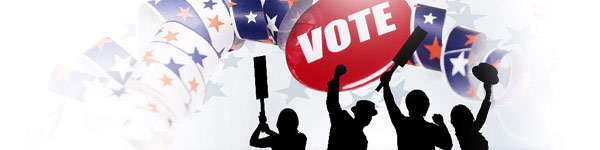 Atty. James E. Ferguson II & Colette Forrest invite you to an Early Vote Unity RallyFree Event with Free Food!When: Friday, October 25, 2013Time: 6-7pm@ the Excelsior Club, 921 Beatties Ford, Chlt, NC"This is a very important election for the City of Charlotte." Attorney James E. Ferguson II
See you Friday, October 25, 2013 @ the Excelsior @ 6pm!Free Event with Free Fried Fish, Fried Chicken & all the Fixin!RSVP @ 704-765-2216 